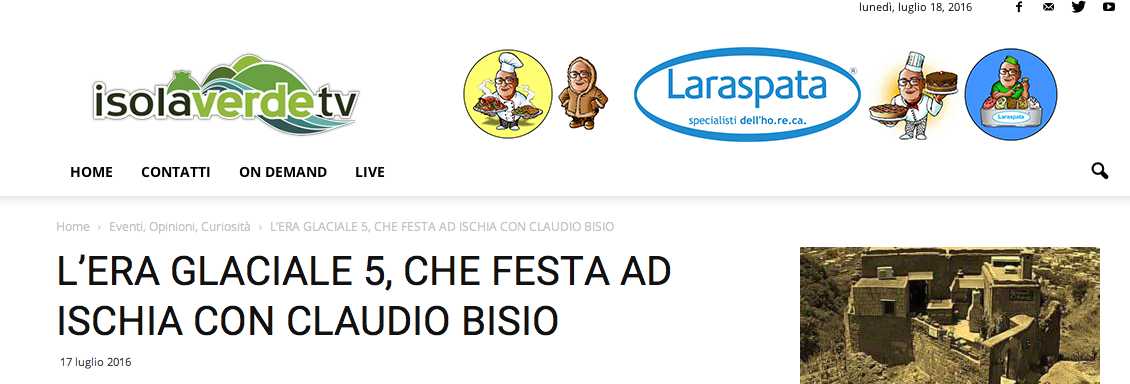 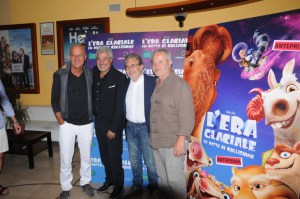 Torna la famiglia “allargata” protagonista di “L’Era Glaciale” nel capitolo 5 “In rotta di collisione”, l’ultimo della saga, nelle sale dal 22/8. E Ischia Global Film & Music fest ha voluto chiudere la 14/a edizione regalando un’anteprima nazionale a 600 giovani spettatori che hanno travolto con il loro entusiasmo i doppiatori italiani Claudio Bisio, Pino Insegno, l’inglese Lee Ryan e Massimo Giuliani al cinema Excelsior di Ischia Porto. Nel film, che esce negli Usa il 22/7, aarà lo scoiattolo Scrat, a caccia della sua ghianda, a scatenare un disastro che metterà a rischio l’intera Terra trasportando il pubblico fra gli spazi siderali e gli sconosciuti mondi cristallizzati di Geotopia, in un capitolo cruciale della saga che si ricollega al mondo immaginario del primo film. Ma come sempre il messaggio più forte riguarda il superamento delle diversità e rafforza il concetto di famiglia globale, “quella che include tutti i personaggi, anche se di specie diverse”, come spiega Pino Insegno.